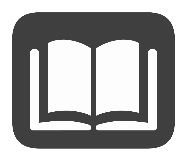 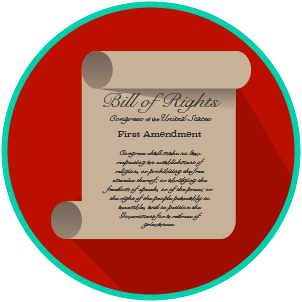 Reading: Voting RightsBenchmark Clarification 1: Students will recognize the rights outlined in these amendments.Reading TaskResponseWhat ideas are presented in the reading?What is the central idea of the reading?Select two words or phrases that support the central idea.How might this reading connect to your own experience or something you have seen, read, or learned before?List the rights outlined in the 13th, 14th, 15th, 19th, 24th, and 26th Amendments.13th Amendment:List the rights outlined in the 13th, 14th, 15th, 19th, 24th, and 26th Amendments.14th Amendment:List the rights outlined in the 13th, 14th, 15th, 19th, 24th, and 26th Amendments.15th Amendment:List the rights outlined in the 13th, 14th, 15th, 19th, 24th, and 26th Amendments.19th Amendment:List the rights outlined in the 13th, 14th, 15th, 19th, 24th, and 26th Amendments.24th Amendment:List the rights outlined in the 13th, 14th, 15th, 19th, 24th, and 26th Amendments.26th Amendment: